В соответствии с пунктом 15 части 1 статьи 16.1 Федерального закона от 06 октября 2003 г. № 131-ФЗ «Об общих принципах организации местного самоуправления в Российской Федерации», частью 6 статьи 95 Федерального закона от 05 апреля 2013 г. № 44-ФЗ «О контрактной системе в сфере закупок товаров, работ, услуг для обеспечения государственных и муниципальных нужд», пунктом 6 части 2 статьи 30 Устава Пермского муниципального округа Пермского края, пунктом 6 постановления администрации Пермского муниципального округа Пермского края от 11 января 2023 г. № СЭД-2023-299-01-01-05.С-4 «О возложении функций и полномочий учредителя в отношении муниципальных учреждений, предприятий и организаций»: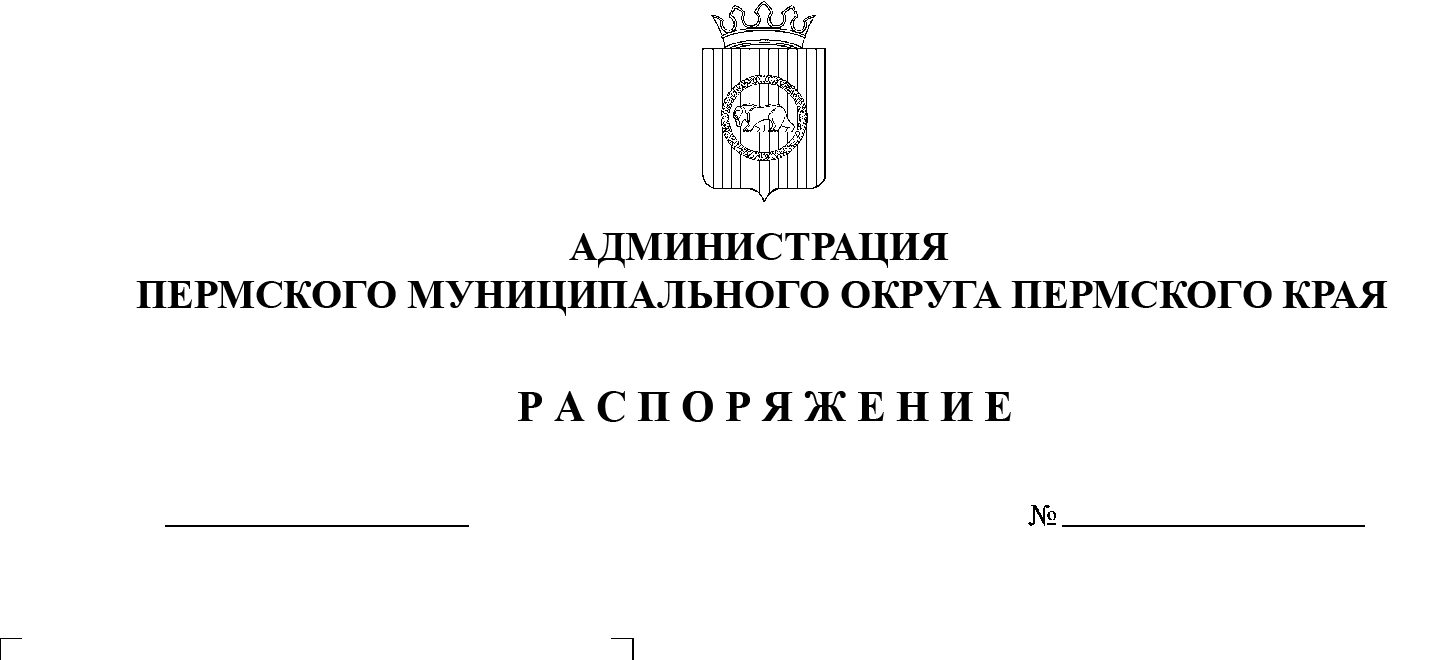 Определить Юго-Камское территориальное управление администрации Пермского муниципального округа Пермского края новым заказчиком в отношении муниципального контракта от 15 февраля 2022 г. № 4/2022 «Услуги по отлову животных без владельцев».Ликвидационной комиссии администрации Юго-Камского сельского поселения Пермского муниципального района и Юго-Камскому территориальному управлению администрации Пермского муниципального округа Пермского края провести организационные мероприятия по   перерегистрации муниципального контракта, указанного в пункте 1 настоящего распоряжения.Опубликовать (обнародовать) настоящее распоряжение в бюллетене муниципального образования «Пермский муниципальный округ» и разместить на официальном сайте Пермского муниципального округа в информационно-телекоммуникационной сети Интернет (www.permraion.ru).Настоящее распоряжение вступает в силу со дня его подписания
и распространяется на правоотношения, возникшие с 01 января 2023 г.5.	Контроль за исполнением настоящего распоряжения возложить на  заместителя главы администрации Пермского муниципального округа Пермского края Гладких Т.Н.Глава муниципального округа                                                               В.Ю. Цветов